Victorian Purchasing GuidePulp and Paper Manufacturing Training Package Release 3.0© State of Victoria (Department of Education and Training) 2022.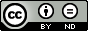 Copyright of this material is reserved to the Crown in the right of the State of Victoria. This work is licensed under a Creative Commons Attribution-NoDerivs 3.0 Australia licence (See Creative Commons for more information). You are free to use, copy and distribute to anyone in its original form as long as you attribute Higher Education and Skills, Department of Education and Training (DET) as the author, and you license any derivative work you make available under the same licence.DisclaimerIn compiling the information contained in and accessed through this resource, the Department of Education and Training has used its best endeavours to ensure that the information is correct and current at the time of publication but takes no responsibility for any error, omission or defect therein.To the extent permitted by law, DET, its employees, agents and consultants exclude all liability for any loss or damage (including indirect, special or consequential loss or damage) arising from the use of, or reliance on the information contained herein, whether caused or not by any negligent act or omission. If any law prohibits the exclusion of such liability, DET limits its liability to the extent permitted by law, for the resupply of the information.Third party sitesThis resource may contain links to third party websites and resources. DET is not responsible for the condition or content of these sites or resources as they are not under its control.Third party material linked from this resource is subject to the copyright conditions of the third party. Users will need to consult the copyright notice of the third-party sites for conditions of usage.Victorian Purchasing Guide - Release HistoryNote: RTOs should refer to the National Register of VET for the detail of changes in each Release.ContentsIntroduction	2What is a Victorian Purchasing Guide?	2Registration	2Transition	2Qualifications	3Units of Competency and Nominal Hours	4Contacts and Links	8Glossary	10IntroductionWhat is a Victorian Purchasing Guide?The Victorian Purchasing Guide provides information for use by Registered Training Organisations (RTOs) in the provision of Victorian government subsidised training.Specifically, the Victorian Purchasing Guide provides the following information related to the delivery of nationally endorsed Training Packages in Victoria:The maximum and minimum payable hours available for each qualification.Nominal hours for each unit of competency within the Training Package.RegistrationRTOs must be registered by either the Victorian Registration and Qualifications Authority (VRQA) or the Australian Skills Qualification Authority (ASQA) regulatory body to be eligible to issue qualifications and Statements of Attainment under the Australian Qualifications Framework (AQF).The VRQA is the regulatory authority in Victoria responsible for the registration of Vocational Education and Training (VET) providers who offer courses to domestic students in Victoria only.ASQA is the regulatory authority responsible for the registration of VET providers who offer training in Victoria, nationally and / or internationally. Transition The relationship between new units and any superseded or replaced units from the previous version of PPM Pulp and Paper Manufacturing Training Package Release 3.0 is provided in the Training Package Companion Volume Implementation Guide. (See VETnet.gov.au for more information). Information regarding transition arrangements can be obtained from the state or national VET Regulatory Authority (see Contacts and Links section).RTOs must ensure that all training and assessment leading to issuance of qualifications or Statements of Attainment from the PPM Pulp and Paper Manufacturing Training Package Release 3.0 is conducted against the Training Package units of competency and complies with the assessment requirements.Qualifications Units of Competency and Nominal Hours Contacts and LinksGlossaryTraining Package ReleaseDate VPG ApprovedCommentsRelease 3.01 April 2022This Victorian Purchasing Guide reflects Release 3.0 of the PPM Pulp and Paper Manufacturing Training Package:1 qualification reviewed and six merged into four qualifications:PPM20121 Certificate II in Pulp and Paper OperationsPPM30121 Certificate III in Pulp and Paper OperationsPPM40121 Certificate IV in Pulp and Paper OperationsPPM50121 Diploma of Pulp and Paper Operations7 new and 61 revised units from 50 reviewed and 23 merged units and 7 units deletedPPM Pulp and Paper ManufacturingTraining PackageRelease 2.04 March 2019This Victorian Purchasing Guide reflects Release 2.0 of the PPM Pulp and Paper Manufacturing Training Package:40 units updated to reflect current work health and safety requirements with no change to unit codes.PPM Pulp and Paper Manufacturing Training Package Release 1.013 July 2016This Victorian Purchasing Guide reflects the changes made to Endorsement for the PPM Pulp and Paper Manufacturing Training Package, Release 1.0 mandatory rewriting of 80 units to new standards format.Re-presented qualifications:PPM20116 Certificate II in Pulping OperationsPPM20216 Certificate II in Papermaking OperationsPPM30116 Certificate III in Pulping OperationsPPM30216 Certificate III in Papermaking OperationsPPM40116 Certificate IV in Pulping OperationsPPM40216 Certificate IV in Papermaking OperationsPPM50116 Diploma of Pulp and Paper Process ManagementCodeTitleMinimum Payable HoursMaximum Payable HoursPPM20121 Certificate II in Pulp and Paper Operations527555PPM30121Certificate III in Pulp and Paper Operations708745PPM40121 Certificate IV in Pulp and Paper Operations751790PPM50121Diploma of Pulp and Paper Operations Management703740Unit CodeUnit TitleNominal HoursPPMCPR301Operate chemical systems45PPMCSK301Operate process control equipment40PPMDEO201Monitor and control dry end operations100PPMDEO301Perform dry end operations100PPMDEO401Troubleshoot and rectify dry end systems170PPMDIK201Monitor and control de-inking operations90PPMDIK301Perform de-inking operations90PPMDIK401Troubleshoot and rectify de-inking operations200PPMENV201Identify and monitor environmental discharges and emissions20PPMENV401Monitor and control environmental hazards20PPMEPG201Monitor and control power generation systems90PPMEPG301Perform power generation operations55PPMEPG401Troubleshoot and rectify power generation system175PPMFCO201Monitor and control paper finishing and converting operations75PPMFCO301Perform paper finishing and converting operations160PPMFCO401Troubleshoot and rectify paper finishing and converting systems175PPMHRF201Pack and dispatch recovered fibre40PPMHRF202Receive recovered fibre30PPMHRF203Unload recovered fibre30PPMIND201Apply principles of pulp and papermaking to work practices15PPMIND202Work effectively in the pulp and paper industry25PPMIND501Evaluate emerging technologies and processes60PPMMHV201Operate mobile crane40PPMPLN401Implement production plan40PPMPRM201Undertake operator level preventative maintenance25PPMPRM202Perform lubrication20PPMPRS301Identify and rectify operational problems15PPMPRS401Solve systemic problems50PPMPRV201Operate ancillary equipment40PPMPRV301Co-ordinate and direct clothing changes35PPMPUL201Monitor and control pulping operations45PPMPUL202Store and distribute pulped product45PPMPUL301Perform pulping operations90PPMPUL401Troubleshoot and rectify pulping processes200PPMQAS201Apply basic quality practices20PPMQAS301Monitor in-process quality assurance35PPMQAS401Oversee quality assurance process40PPMQAS501Evaluate production processes for regulatory and quality compliance40PPMREC201Monitor and control chemical recovery operations100PPMREC301Perform chemical recovery operation90PPMREC401Troubleshoot and rectify chemical recovery operation200PPMRES201Receive materials45PPMRES202Unload materials45PPMRES203Distribute woodchips45PPMRES301Operate woodchip production system75PPMRES401Troubleshoot and rectify primary resource operations185PPMRFO201Monitor and control recovered fibre operations90PPMRFO301Perform recovered fibre operations90PPMRFO401Troubleshoot and rectify recovered fibre operations175PPMSPR201Monitor and control stock preparation systems100PPMSPR301Perform stock preparation operations100PPMSPR401Troubleshoot and rectify stock preparation systems200PPMSTM201Monitor and control boiler operations100PPMSTM301Perform steam boiler operations70PPMSTM401Troubleshoot and rectify boiler plant system175PPMWAR201Store product20PPMWAR202Prepare and dispatch product30PPMWAR203Package warehouse product30PPMWAS301Operate water system90PPMWAS401Troubleshoot and rectify water systems175PPMWEO201Monitor and control wet end operations100PPMWEO301Perform wet end operations100PPMWEO401Troubleshoot and rectify wet end systems200PPMWHS201Participate in work health and safety processes20PPMWHS301Contribute to work health and safety processes20PPMWHS401Maintain work health and safety processes40PPMWHS402Identify, assess and control work health and safety risk in own work40PPMWHS501Manage work health and safety processes40Curriculum Maintenance Manager (CMM)Curriculum Maintenance Manager (CMM)Curriculum Maintenance Manager (CMM)Primary IndustriesThe CMM Service is provided on behalf of Higher Education and Skills.CMM Service Executive Officers can assist with questions on payable and nominal hours.Anne WiltshireMelbourne PolytechnicEpping Campus ED116ACorner Cooper St &, Dalton Rd, Epping VIC 3076(03) 9269 1063Email: Anne WiltshireService Skills Organisation (SSO)Service Skills Organisation (SSO)Service Skills Organisation (SSO)Skills ImpactSkills Impact is responsible for developing the FWP Forest and Wood Products Training Package Training Package and can be contacted for further information.Skills Impact
Level 1, 165 Bouverie Street (PO Box 466)
Carlton VIC 3053Phone 03 9321 3526 Email inquiry@skillsimpact.com.auSSO websiteNational Register for VET in AustraliaNational Register for VET in AustraliaNational Register for VET in AustraliaTraining.gov.au (TGA)TGA is the Australian government’s official National Register of information on Training Packages, qualifications, courses, units of competency and RTOs.See website training.gov.au for more information.Australian GovernmentAustralian GovernmentAustralian GovernmentDepartment of Education, Skills and EmploymentThe Commonwealth Department is responsible for national policies and programmes that help Australians access quality vocational education and training.See website dese.gov.au for more information.State GovernmentState GovernmentState GovernmentDepartment of Education and Training (DET)DET is the State Training Authority responsible for supporting implementation of Vocational Education and Training (VET) in Victoria.Phone (03) 9637 2000See website education.vic.gov.au for more information.National VET Regulatory AuthorityNational VET Regulatory AuthorityNational VET Regulatory AuthorityAustralian Skills Quality Authority (ASQA)ASQA is the national regulator for Australia’s VET sector.Phone Info line: 1300 701 801 See website asqa.gov.au for more information.Victorian State VET Regulatory AuthorityVictorian State VET Regulatory AuthorityVictorian State VET Regulatory AuthorityVictorian Registration and Qualifications Authority (VRQA)The VRQA is a statutory authority responsible for the registration and regulation of Victorian RTOs and for the regulation of apprenticeships and traineeships in Victoria.Phone (03) 9637 2806 See website vrqa.vic.gov.auIndustry Regulatory BodiesIndustry Regulatory BodiesIndustry Regulatory BodiesWorkSafe VictoriaThe industry Regulatory body can provide advice on licensing, legislative or regulatory requirements which may impact on the delivery of training or the issuance of qualifications in this Training Package. WorkSafe needs to provide written verification before high risk work units can be added to an RTO’s scope of registration.222 Exhibition Street, Melbourne 3000 Phone (03) 9641 1444 or phone 1800 136 089 (toll free)Email info@worksafe.vic.gov.au and see website worksafe.vic.gov.au for further information.CodeNationally endorsed Training Package qualification code. TitleNationally endorsed Training Package qualification title.Unit CodeNationally endorsed Training Package unit code.Unit TitleNationally endorsed Training Package unit title.Maximum Payable HoursThe maximum number of hours the Victorian Government will subsidise under Skills First funding for the achievement of the minimum realistic vocational outcome of the qualification, as determined by the qualification packaging rules.  The Maximum Payable Hours do not cover every possible combination of core and elective units available for a specific qualification.   Minimum payable hours reflect a calculated minimum number of hours that could deliver a minimum realistic vocational outcome, based on efficiencies of contextualisation and integration.Scope of RegistrationScope of registration specifies the AQF qualifications and/or units of competency the training organisation is registered to issue and the industry training and/or assessment services it is registered to provide.Nominal HoursNominal hours reflect the anticipated time taken to deliver and assess the outcomes of a unit of competency excluding unsupervised delivery or the time taken for repeated practical application of skills.  Nominal hours are determined by the Victorian State Training Authority (DET) and are primarily developed for funding purposes in Victoria.